106年度臺南市食品安全衛生管理體系計畫食品安全衛生管理宣導說明會議程表主辦單位：臺南市政府衛生局、南臺科技大學食安中心議程表※會場不提供水杯，請與會者自行攜帶環保杯三、欲參加者，請上網、電郵或傳真報名網路報名：https://foodsafety.stust.edu.tw/傳真報名：06-2436345E-mail：epc@stust.edu.tw四、出席人員將核發衛管人員研習時數3小時。1.不需要衛管人員研習時數者可不填身分證字號、出生年月日、通訊地址。2.需要衛管人員時數者，請詳填服務單位、身分證字號、性別、聯絡電話、出生年月日、通訊地址。※註1：已有衛管人員時數卡者，請帶時數卡至現場。※註2：新辦衛管人員時數卡者，請帶2吋照片一張。聯絡人:南臺科技大學 食安中心 劉庭秀小姐06-2533131#1902※表格不足者，請自行列印。黑橋牌香腸博物館 交通資訊自行開車北上國道1仁德交流道出口接182縣道(中山路)左轉→順著182縣道(中山路)繼續前進→於台1線(中華東路三段路口)向左轉→順接中華南路→於台17線(中華西路)向右轉→行經安平工業區新忠路向左轉→抵達目的地黑橋牌香腸博物館。南下國道1永康交流道出口接台1線(中正北路)向右轉→繼續沿著台1線前進,順接中正南路→在中央路右轉順接中華北路二段→在西濱公路台17線(中華西路一段路口)左轉進入中華西路二段→於安平工業區新忠路向右轉→抵達目的地黑橋牌香腸博物館。大眾交通工具搭乘17路 <安平-興達港> 公車往興達港方向，於香腸博物館下車，步行約 3 分鐘即可到達黑橋牌香腸博物館。搭乘藍幹線 <佳里-安工區> 公車往安工區方向，於香腸博物館下車，步行約 3 分鐘即可到達黑橋牌香腸博物館。搭乘藍23 <安工區-九塊厝> 公車往安工區方向，於香腸博物館下車，步行約 3 分鐘即可到達黑橋牌香腸博物館。南臺科技大學文炳館B1F音樂廳(臺南市永康區南台街1號)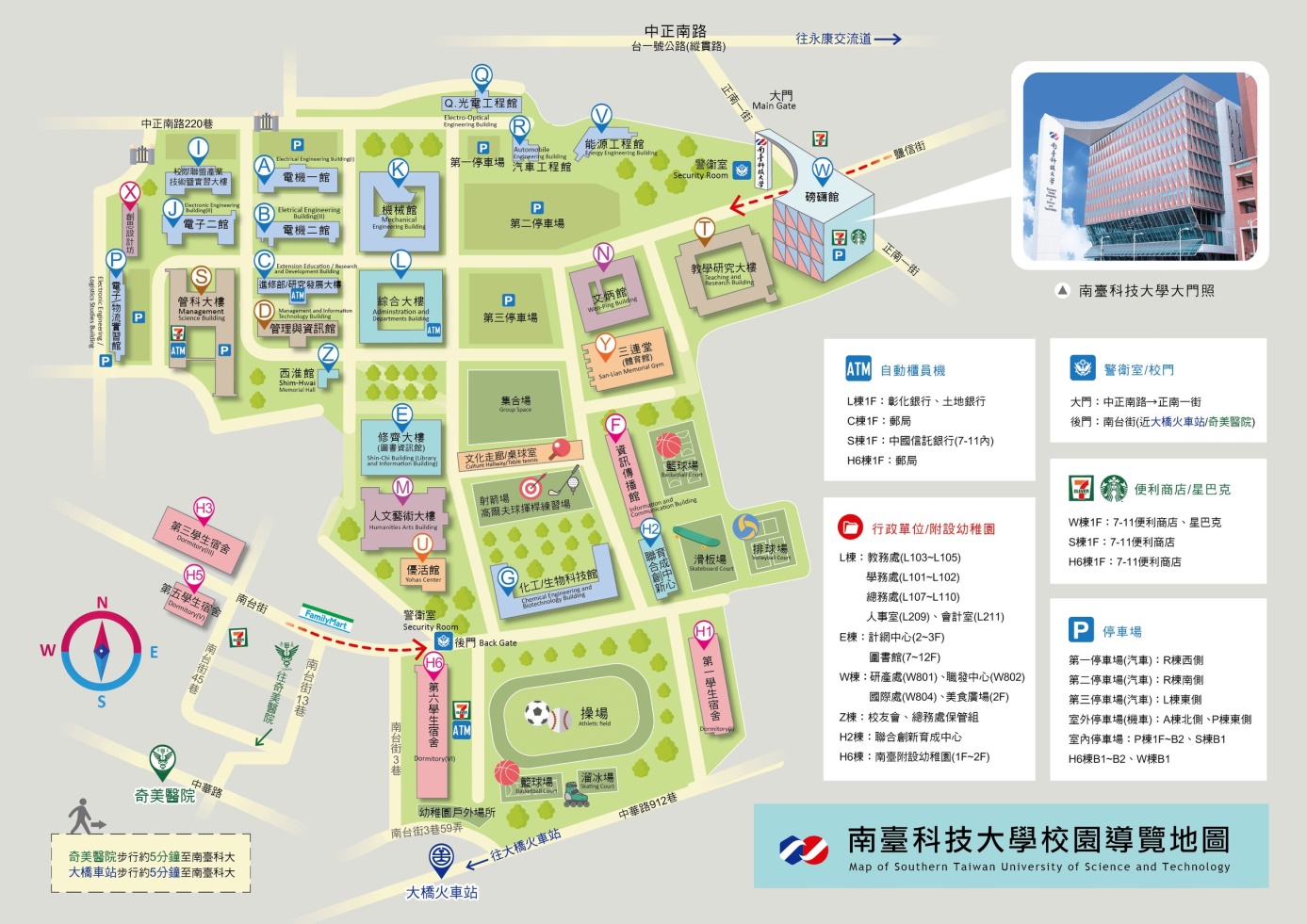 南臺科技大學交通資訊註：汽車可停放於本校第二及第三停車場。時間議題內容負責單位13:00-13:30報到南臺科技大學13:30-14:30食安政令宣導-食品標示法規說明臺南市政府衛生局14:30-15:30食品良好衛生規範(GHP)法規介紹臺南市政府衛生局15:30-16:30食安輔導計畫之GHP說明南臺科技大學16:30-17:00Q&A散  會散  會散  會單位名稱出席代表姓名性別聯絡電話手機E-Mail身分證字號出生年月日通訊地址報名場次(請勾選參加場次)報名場次(請勾選參加場次)地點：黑橋牌香腸博物館 3樓視聽室(臺南市南區新忠路2-1號)時間：107年03月23日 下午地點：南臺科技大學文炳館音樂廳(臺南市永康區南台街1號)時間：107年03月29日 下午1.行駛高速公路永康交流道：下往臺南市區→ 台1省道 →中正南路左轉→正南一街→南臺科技大學仁德交流道：下往臺南市區→東門路 → 中華路右轉→奇美醫院→中正南路右轉→正南一街→南臺科技大學參考資訊：南臺科大學地理位置圖 2.搭乘火車臺南火車站：由臺南火車站可搭5號公車至奇美醫院站 (中華路)或南臺科技大學站 ( 中正南路 )下車，步行至南臺科技大學。大橋火車站：搭火車至大橋火車站，越過永康陸橋步行約5分鐘至南臺科技大學。3.搭乘高鐵臺南高鐵：由高鐵臺南站搭乘接駁車-高鐵臺南站→奇美醫院，步行(約5分鐘)至南臺科大。約 30 分鐘一班車，車程約 45 分鐘。臺南高鐵沙崙站：由臺南高鐵站步行至沙崙車站，再轉乘至大橋車站，越過永康陸橋步行至南臺科技大學。參考資訊：高鐵時刻表/沙崙站火車時刻表4.搭乘公車臺南市市區公車21路進入校園(公車站牌設於T棟前)